Система контроля продукции посредством RFID метокРасходы:Единовременные затраты на проект:Приобретение имущества, оборудования:RFID-метки 500 шт. 4000 рублей датчики для считывания 2шт. 64 000 рублейСтеллажи и прочая мебель для тестового помещения - 80 000 рублейИтого: 131 500 рублейУстановка, доставка, сборка:5000  рублей Госпошлины и сборы:Госпошлина на регистрацию ООО 4000 рублейИтого: 140  000 рублей Ежемесячные расходы на проект:Оплата членам scrum-команды проекта: (2 команды , ядро и клиентская работа плагины) бэк-разработчик  2 человека  150 000р./ftescrum-менеджер 110 000./fteандроид-разработчик 120 000./ftefrontend-разработчик 120 000./fteсистемный аналитик  2 человека 200 000./fteтестировщик 2 человека  150 000./fteспециалисты по rfid 2 человека 80 000./fteИтого: 1 510 000 рублейУплата налогов, взносов:налог на доход УСН 6%= 120 000 рублейАренда помещения для тестирования50 кв м 180 000 рублейИтого: 180 000 рублейОплата ежемесячного обслуживания:Виртуальная машина Яндекс 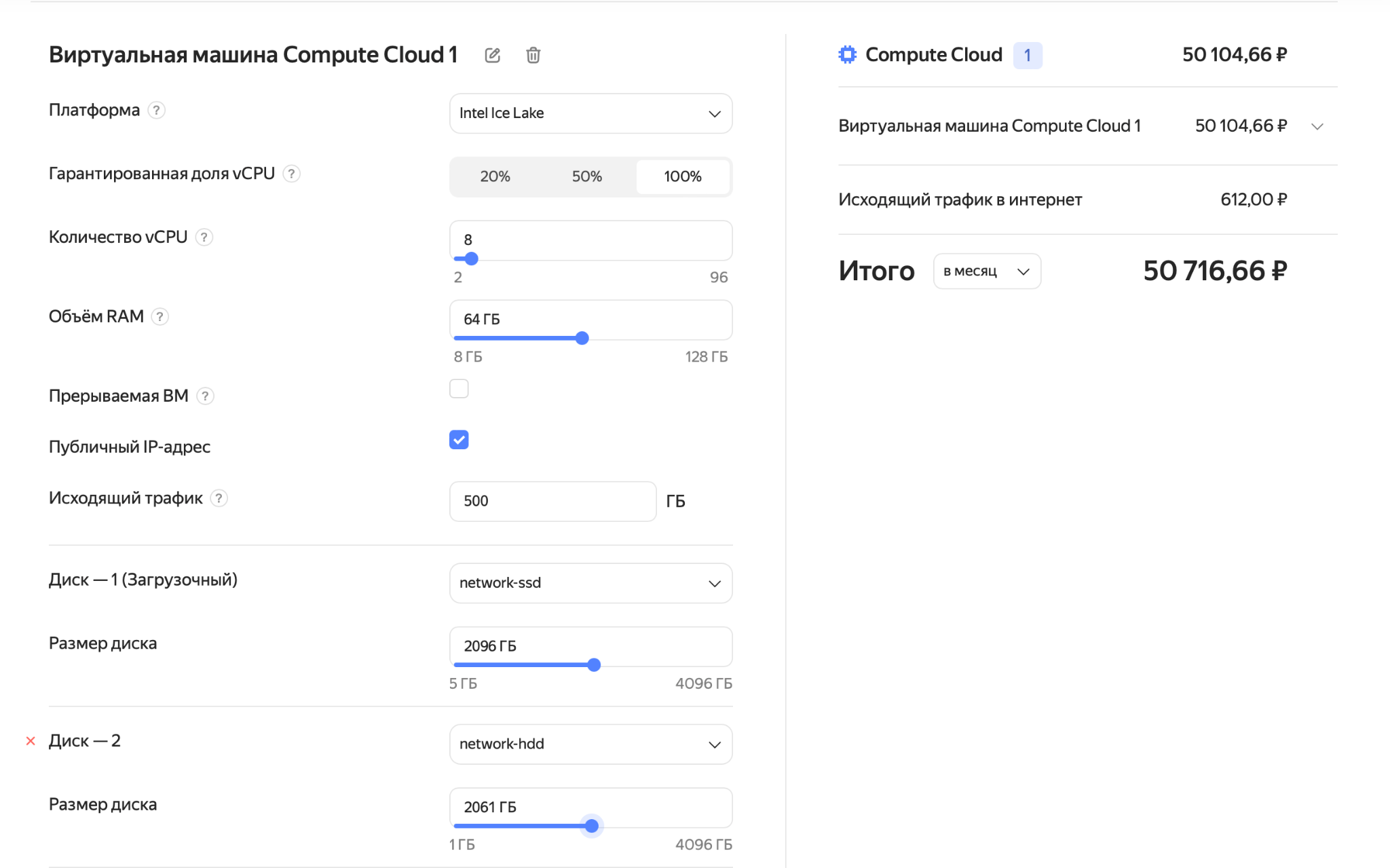 Итого: 51 000 рублейИтого: 1 861 000 рублейРезервы: 400 000 (20% от 1+2)Итого: 2 401 000 рублей Доходы:Доходы от установок оборудования в магазинеПодписки 2 форматов:Обычная. 1 на торговую точку, 20 000 рублей месяцПродвинутая. 1 на торговую точку, 30 000 рублей в месяцОрганизация хостинга системы:от 15 000 рублей в месяц, + 10 000 рублей каждые 4 ТБ данныхИтого на 25 тт по обычной подписке и 25 тт по продвинутой: 2 000 000 рублей/месяц 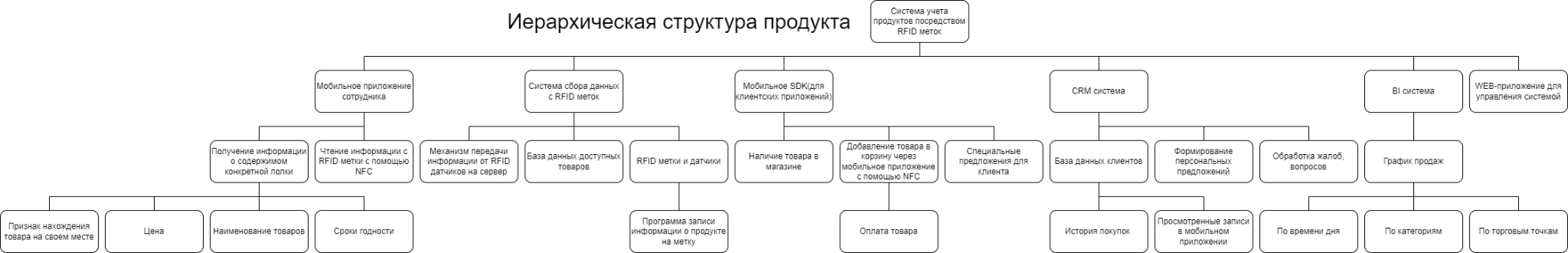 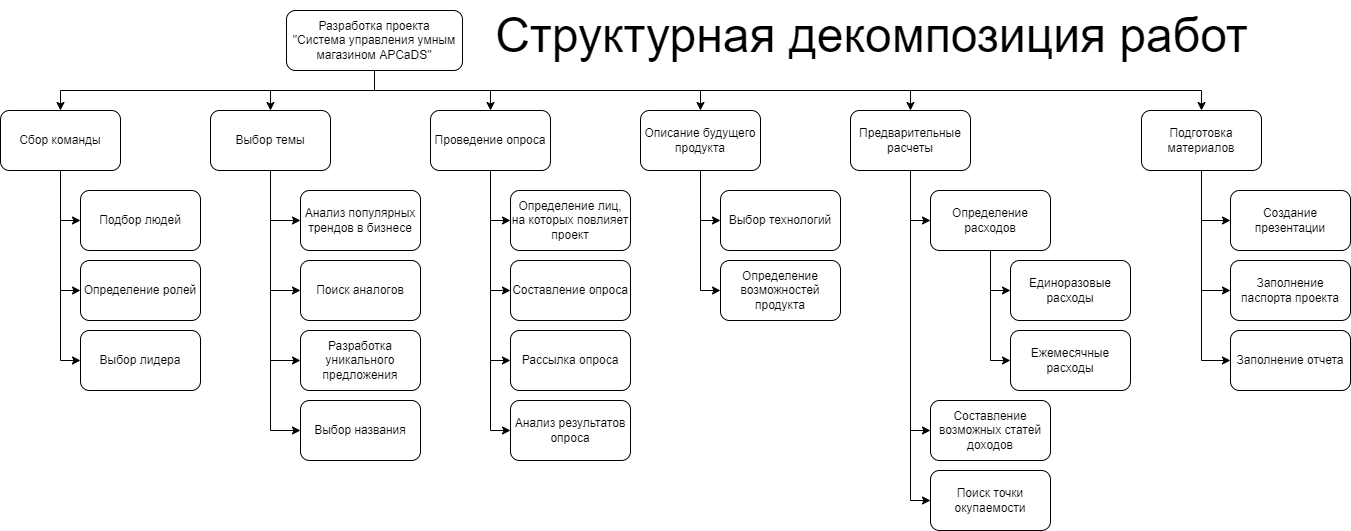 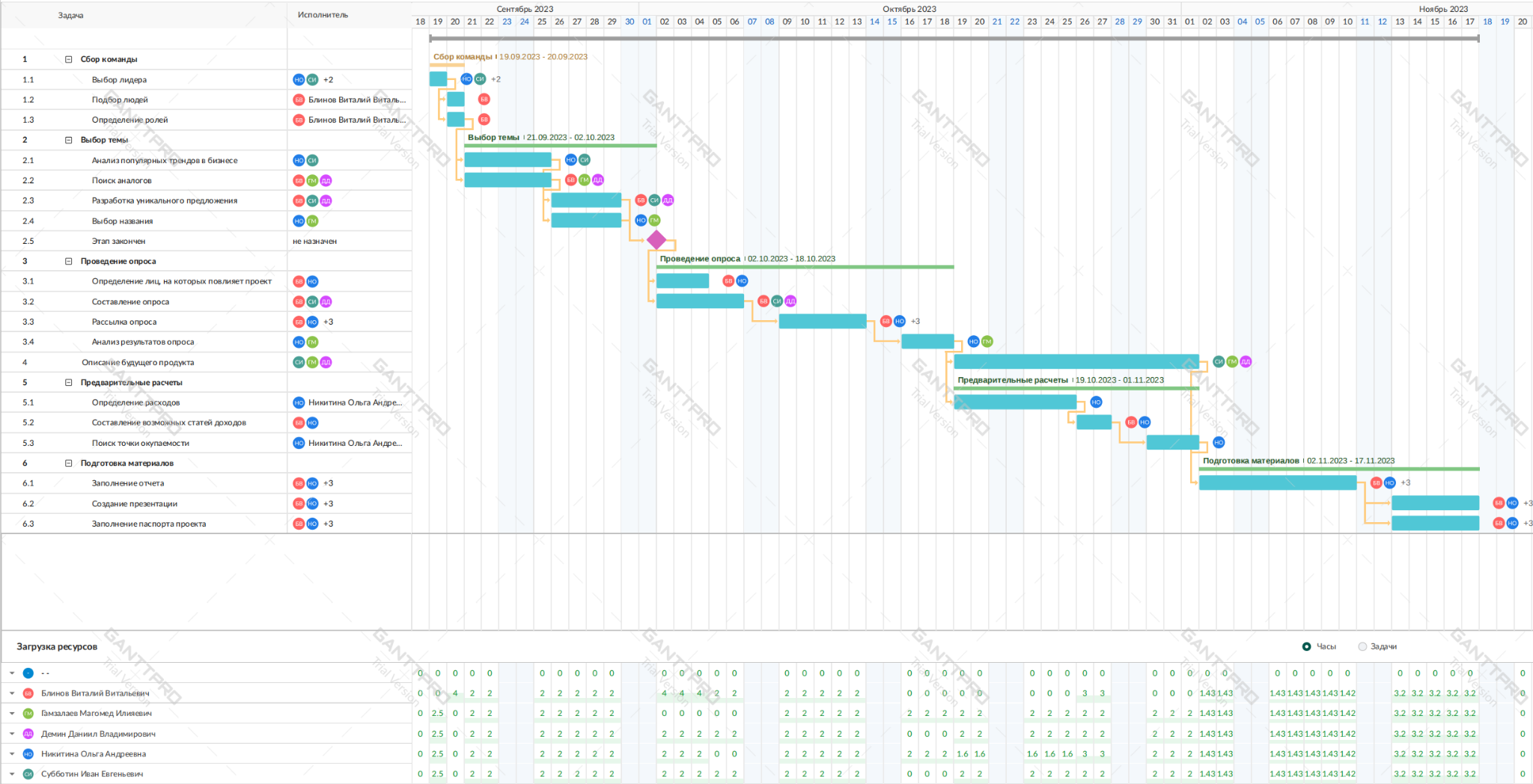 Организационная структура управления 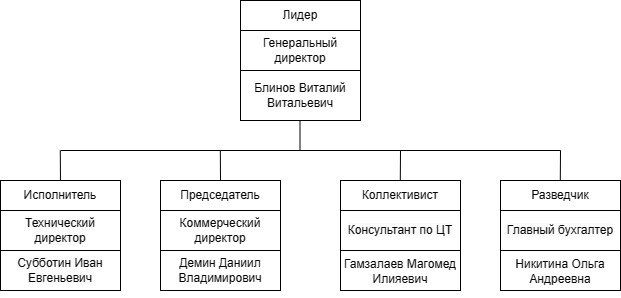 ПроблемаОсновная проблема - ошибки в учете товаров на складе/торговой точке вследствии человеческой ошибки:вместо одного товара продают похожий с такой же ценой; проводят накладные с ошибками в количестве/наименовании; невнимательно вносят данные по остаткам на инвентаризации; путают ценники от товаров на полкахСнижение популярности магазина из-за очередей на кассахРешениеВнедрение системы RFID меток и датчиков, которые обеспечат автоматический учет товаров на территории магазинаРазработка мобильного приложения для клиентов, которое позволит покупателю самостоятельно пробивать товар во время похода по магазину, что уменьшит или исключит очереди на кассе Уникальность проектаПервая в РФ информационная система с  использованием RFID меток для учета товара и считывания мобильный приложениемудаленное управление учетом продуктов и товаровСкрытое преимуществоотличие от конкурентов возможность для покупателей сократить время нахождения в магазине за счет уменьшения очередейсокращение расходов Повышение популярности мобильного приложения для собственников торговых точекПотребителиконечные потребителиВладельцы магазинов различных торговых сетейПроблемаОсновная проблема - ошибки в учете товаров на складе/торговой точке вследствии человеческой ошибки:вместо одного товара продают похожий с такой же ценой; проводят накладные с ошибками в количестве/наименовании; невнимательно вносят данные по остаткам на инвентаризации; путают ценники от товаров на полкахСнижение популярности магазина из-за очередей на кассахКлючевые метрикиПреобразование от 10 торговых точек в месяцПереход от 20% посетителей торговой точки на использование мобильного приложение для оплаты товаровСнижение затрат на персонал на третьУникальность проектаПервая в РФ информационная система с  использованием RFID меток для учета товара и считывания мобильный приложениемудаленное управление учетом продуктов и товаровКаналыСамореклама за счет демо точкиРассылка на почту крупных сетей магазиновВыступление на конференциях (например, “Продэкспо” и т.п.)Потребителиконечные потребителиВладельцы магазинов различных торговых сетейСтруктура расходов2 401 000 рублейСтруктура расходов2 401 000 рублейЭффект от реализации проекта2 000 000 рублейЭффект от реализации проекта2 000 000 рублейЭффект от реализации проекта2 000 000 рублейЧлен команды/ Этап разработки проектаУправление проектомРабота с финансовой составляющейПроведение опросовВедение докумен тацииРабота с ИТ технологиямиПодготовка презентационных материаловНикитина Ольга Андреевна✓☆-✓-☆Субботин Иван Евгеньевич✓-✓☆☆-Гамзалаев Магомед Илияевич✓--☆--Блинов Виталий Витальевич✓--☆☆✓Демин Даниил Владимирович☆--✓-✓Наименование компанииДостоинстваНедостаткиОсновное отличиеNEURUS в сфере ритейлИспользование технологий компьютерного зренияПолное отсутствие кассировАвторасчет за выбранные товарыРучной учет товаров на каждой полкеВозможные слепые зоны камерВ случае неисправности даже одной камеры магазин теряет свою работоспособность Использование RFID меток для контроля за продукциейОнлайн корзина покупателя заполняется за счет сканирования выбранного товараУчет товара автоматическийglobus в сфере ритейлИспользование технологий компьютерного зренияПолное отсутствие кассировАвторасчет за выбранные товарыРучной учет товаров на каждой полкеВозможные слепые зоны камерВ случае неисправности даже одной камеры магазин теряет свою работоспособность Использование RFID меток для контроля за продукциейОнлайн корзина покупателя заполняется за счет сканирования выбранного товараУчет товара автоматическийИнтеллектуальный резерв в сфере ритейлИспользование технологий компьютерного зренияПолное отсутствие кассировАвторасчет за выбранные товарыРучной учет товаров на каждой полкеВозможные слепые зоны камерВ случае неисправности даже одной камеры магазин теряет свою работоспособность Использование RFID меток для контроля за продукциейОнлайн корзина покупателя заполняется за счет сканирования выбранного товараУчет товара автоматическийAmazon GoИспользование технологий компьютерного зренияПолное отсутствие кассировАвторасчет за выбранные товарыРучной учет товаров на каждой полкеВозможные слепые зоны камерВ случае неисправности даже одной камеры магазин теряет свою работоспособность Использование RFID меток для контроля за продукциейОнлайн корзина покупателя заполняется за счет сканирования выбранного товараУчет товара автоматическийbrisklyСчитывание штрихкода для онлайн корзиныНе является системой автоматизации магазинаОнлайн корзина покупателя заполняется за счет сканирования выбранного товара